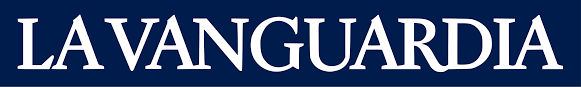 El Río Hortega obtiene el certificado de Fase 2D de acreditación IHAN por su apoyo a la lactancia materna exclusivaCASTILLA Y LEÓNLos representantes de la Comité de lactancia materna del Hospital Universitario Río Hortega (HURH) han recogido en el Ministerio de Sanidad el certificado que acredita que el centro ha superado la Fase 2D (Fase de Desarrollo) de la Iniciativa para la Humanización de la Asistencia al Nacimiento y la Lactancia (IHAN), promovida por la Organización Mundial de la Salud (OMS) y UNICEF.06/03/2023 VALLADOLID, 6 (EUROPA PRESS)Los representantes de la Comité de lactancia materna del Hospital Universitario Río Hortega (HURH) han recogido en el Ministerio de Sanidad el certificado que acredita que el centro ha superado la Fase 2D (Fase de Desarrollo) de la Iniciativa para la Humanización de la Asistencia al Nacimiento y la Lactancia (IHAN), promovida por la Organización Mundial de la Salud (OMS) y UNICEF.El Río Hortega cuenta con el Comité de Lactancia materna del ASVAO desde el año 2016 y lleva trabajando desde entonces "de manera continua en implantar, fortalecer y ampliar las prácticas de protección, promoción y apoyo a la lactancia materna exclusiva desde el nacimiento".Además, cuenta con profesionales de distintas categorías, tanto de atención primaria como especializada, con el fin de dotarle de un "enfoque multidisciplinar" que cubra todas las necesidades de las madres y los bebés a este respecto.El HURH y el HUBU son los dos hospitales de Castilla y León que cuentan con este reconocimiento y este logro demuestra que el hospital "está comprometido" con las prácticas que protegen, promueven y apoyan la lactancia materna exclusiva desde el nacimiento.La acreditación IHAN se consigue después de haber superado un total de cuatro fases y el HURH ya ha conseguido acreditar la segunda, la Fase 1D de la IHAN la consiguió en el año 2017. Y, por eso, Lucía Zuñiga, subdirectora de Enfermería de Atención Especializada; Nerea Rodríguez, matrona; Aida de la Huerga, neonatóloga y coordinadora de la acreditación IHAN en el HURH y Sonia Caserío, jefa de la Unidad de Neonatología del hospital se han desplazado a Madrid, en representación de todos los trabajadores del Área de Salud Valladolid Oeste (ASVAO) implicados en este proyecto a recoger esta certificación.Desde entonces se ha trabajado a través del Comité redactando una normativa de lactancia; formando al personal sanitario que atiende a madres y recién nacidos; elaborando protocolos y coordinando con Atención Primaria tanto una adecuada información a las gestantes, con el objetivo de alcanzar la Fase 2D de la IHAN, que acaba de recibir el centro hospitalario.Ahora, el proyecto es seguir avanzando en ofrecer una atención de calidad y excelencia a madres y recién nacidos y, en un futuro próximo, conseguir la acreditación IHAN del HURH, han precisado.La promoción de la lactancia materna es un objetivo claramente establecido, asimismo, en los centros de Atención Primaria del Área de Salud Valladolid Oeste. El Centro de Salud Pisuerga obtuvo también la Fase 2D en enero de 2020 y la meta es lograr que el resto de centros de salud del área se unan a este proyecto, para trabajar juntos en esta misma dirección.Debido a los múltiples beneficios demostrados de la leche materna, tanto en la salud de los niños como de sus madres, la OMS recomienda la alimentación con lactancia materna exclusiva hasta los seis meses de vida; y, complementada con otros alimentos, hasta al menos los dos años de edad.En las últimas décadas se ha producido un descenso de esta forma de nutrición infantil, por lo que, en 1992, se crea la IHAN con la intención de animar a los servicios de salud a ayudar a promover esta práctica saludable.